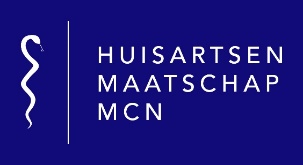 	                      NIEUWSBRIEF NOVEMBER 2021Geachte heer/mevrouw, Graag praten wij u bij over enkele nieuwe ontwikkelingen in onze praktijk.Inzage in uw medisch dossierSinds december 2020 hebt u als patiënt van onze praktijk toegang tot uw dossier. Voordelen daarvan zijn: inzicht in uw eigen dossier, overzicht van uw medicatie en inzicht in uitslagen van bloedonderzoek. Wij bevelen het dan ook van harte aan om u hiervoor aan te melden. Aanmelden doet u bij mijngezondheid.net, de link hiernaartoe vindt u op onze website: www.huisartsenmaatschapmcn.nl.In de toekomst willen we u via dit platform ook de mogelijkheid geven om zelf online een afspraak te kunnen maken bij ons.  Voor meer informatie verwijzen we u graag naar de folder in de bijlage. Bereikbaarheid praktijkIndien u liever geen gebruik maakt van inzage in uw dossier, dan staan we u graag op verschillende andere manieren te woord. Zo is het mogelijk een videoconsult aan te vragen. Dit kunt u kenbaar maken aan de assistentes bij het maken van een afspraak. Ook via de e-mail mag u uw vragen stellen aan de huisarts, praktijkverpleegkundige of assistente. Dit kan alleen nog als u zich ook aan hebt gemeld bij mijngezondheid.net. Hier vindt u de link naar de emailconsulten met een beveiligde verbinding. Dit geldt uiteraard alleen voor klachten die niet dringend gezien moeten worden. Als u toch met ons belt, vinden we het fijn dat u rekening houdt met de tijden waarop we u het beste en het snelste kunnen helpen: Tussen 8.00-11.00uur afspraken voor dezelfde dag (visites, consulten, videoconsulten), het brengen van urine voor onderzoek.Tussen 11.00-14.00uur uitslagen van onderzoeken, adviesgesprekken met de assistenteTussen 14.00-17.00uur afspraken voor de volgende werkdag.Nieuwe medewerkersMet ingang van 1 september is bij ons aangeschoven in het team: de heer Busch, arts in opleiding tot huisarts. Hij zal tot aan het najaar van 2022 bij ons in opleiding zijn en wordt opgeleid door de Willem Veerman en Jeannette Greven. Ook Rosanne van Kammen en Eline Sierink zijn bij ons in dienst als doktersassistente in opleiding en vullen ons team van ervaren assistentes heel mooi aan. Indien u nog vragen hebt over de onderwerpen in deze brief, staan we u graag te woord, via de mail: huisartsenmaatschapmcn@ezorg.nl of telefonisch: 0548-616263.Met vriendelijke groet, W. Veerman, J.I. Greven, J.A. van Soest, J. Schellekens, F. Busger op Vollenbroek, M. Stam, M. Reichmann, huisartsen van huisartsenmaatschap MCN